Тест по теме: «Как изучают окружающий мир» 2 классРаботу выполнил(а) _________________________________________ 1 вариантНайди среди органов человеческого тела органы чувств. Подчеркни их красным карандашом по линейке.Рука, нога, кожа, глаза, голова, нос, рот, язык, уши, сердце.Допиши какой орган чувств отвечает за:осязание - _____________________________,слух - _________________________________,зрение - _______________________________.Подпиши части реки. Покажи направление движения реки стрелкой. На левом берегу нарисуй грибы.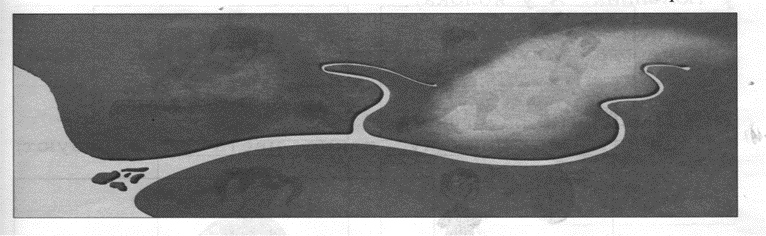 Определи по показаниям термометра холодно или тепло. Запиши слова «холодно», «тепло».-20   С - ___________________,+25   С - __________________,Запиши температуру тела здорового человека.________________________________________Распредели вещества в соответствующие группы. Дополни своими примерами.Чай, стекло, древесина, кислород, молоко, углекислый газ.Как называется наука о бережном отношении к природе?________________________________________________Тест по теме: «Как изучают окружающий мир» 2 классРаботу выполнил(а) ______________________________________ 2 вариантНайди среди органов человеческого тела органы чувств. Подчеркни их красным карандашом по линейке.Рука, нос, рот, язык, уши, сердце, нога, кожа, глаза, голова.Допиши какой орган чувств отвечает за:обоняние - _____________________________,вкус - _________________________________,зрение - _______________________________.Подпиши части реки. Покажи направление движения реки стрелкой. На правом берегу нарисуй цветы.Определи по показаниям термометра холодно или тепло. Запиши слова «холодно», «тепло».-12   С - ___________________,+30   С - ___________________.Запиши температуру тела здорового человека.________________________________________Распредели вещества в соответствующие группы. Дополни своими примерами.Чай, древесина, кислород, молоко, стекло, углекислый газ.Как называется наука о бережном отношении к природе?________________________________________________ЖидкоеГазообразное Твердое ТвердоеЖидкоеГазообразное